UNIVERSIDAD NACIONAL DE HUANCAVELICA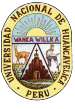 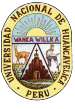 (Creada por Ley N°25265) VICERRECTORADO ACADÉMICOSELECCIÓN DOCENTESPROCESO DE SELECCIÓN DE DOCENTES DEL CENTRO PREUNIVERSITARIO DE LA UNIVERSIDAD NACIONAL DE HUANCAVELICACICLO INTENSIVO 2018Requisitos: Son requisitos mínimos para acceder a una plaza vacante:-  Título Profesional y/o Grado de Bachiller y Afines.-  Experiencia en la Docencia Universitaria o en el Nivel Preuniversitario mínimo dos año.-  Experiencia en Instituciones Educativas Públicas o Privadas de Nivel Secundaria   mínimo tres años.CRONOGRAMANOTA: Los postulantes deberán presentar su título o grado debidamente fedateado. Y cualquier información aproximarse a la oficina del Cepre - UNH ubicado en la ex casa rosada.  N°ACTIVIDADESFECHAHORALUGAR1PUBLICACIÓN DE SELECION DE DOCENTES. 22 DE DICIEMBRE AL 05 DE ENERO DEL 2018.HORARIO DE OFICINAOFICINA CENTRO PREUNIVERSITARIO2RECEPCIÓN DE DOCUMENTOS 26 DE DICIEMBRE AL 05 DE ENERO DEL 2018.HORARIO DE OFICINAOFICINA CENTRO PREUNIVERSITARIO3EVALUACIÓN DE ASPECTO  EXTERNO (CURRICULUM) 08 AL 09 DE ENERO DEL 2018.HORARIO DE OFICINAOFICINA CENTRO PREUNIVERSITARIO4RESULTADO DE ASPECTO EXTERNO (CURRICULUM)09 DE ENERO DEL 2018.HORARIO DE OFICINAOFICINA CENTRO PREUNIVERSITARIO5EVALUACIÓN DE ASPECTO INTERNO(CLASE  DEMOSTRATIVA)11 Y 12 DE ENERO DEL 2018.HORARIO DE OFICINAOFICINA CENTRO PREUNIVERSITARIO6RESULTADO FINAL DEL PROCESO 12 DE ENERO DEL 2018.HORARIO DE OFICINAOFICINA CENTRO PREUNIVERSITARIO7PRESENTACIÓN DE  DISPONIBILIDAD DE TIEMPO 12 DE ENERO DEL 2018.HORARIO DE OFICINAOFICINA CENTRO PREUNIVERSITARIO